UNIVERSIDAD SANTO DOMINGO DE GUZMÁNFACULTAD DE INGENIERÍAESCUELA PROFESIONAL DE INGENIERÍA DE SIATEMAS E INFORMÁTICA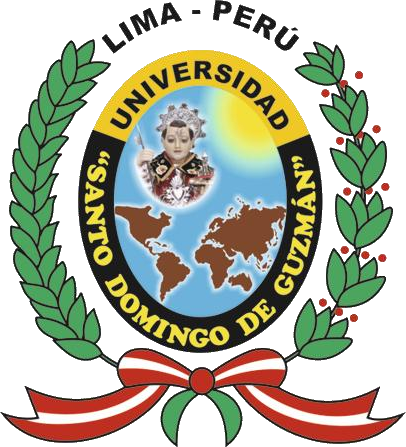 DIFICULTADES DE LA SEÑAL DE INTERNET EN LOS TELÉFONOS MÓVILES EN EL CONTEXTO DE JICAMARCA EN UNA UNIVERSIDAD PRIVADAAUTOR:ZAPANA RODRIGUEZ, HIVANASESOR:SARMIENTO ALVARADO, MARISOLTrabajo de suficiencia profesional para optar al título profesional de INGENIERO DE SISTEMAS E INFORMÁTICAJICAMARCA - LIMA 2020RESUMENEl el presente estudio tuvo como propósito conocer las dificultades técnicas que se presentan en la señal de internet y con ello poder brindar un aporte significativo para solventar este inconveniente. Es un estudio de opinión, en el cual se utilizó el análisis documental. El presente artículo se contextualiza en el distrito de Jicamarca, en cuyo contexto se ha experimentado una débil conexión de Internet que afecta a los teléfonos móviles en el entorno a que se hace referencia. Se llegó a concluir que el internet es una herramienta muy importante en todos los contextos de la sociedad. Se considera como el medio de comunicación más extendido a nivel global y que forma parte de nuestra estructura laboral y social. Palabras clave: internet, servicio telefónico, cobertura, comunicación.ABSTRACT
The purpose of the present study was to know the technical difficulties that arise in the internet signal and thus be able to provide a significant contribution to solve this problem. It is an opinion study, in which documentary analysis was used. This article is contextualized in the district of Jicamarca, in which context a weak Internet connection has been experienced that affects mobile phones in the environment referred to. It was concluded that the internet is a very important tool in all contexts of society. It is considered the most widespread means of communication globally and is part of our labor and social structure.Keywords: internet, telephone service, coverage, communication.